Rybářství Tovačov bude v naší obci prodávat živé ryby. Prodej se uskuteční v pátek 22. 12. 2023 v čase od 11:15 do 11:30 hodin před obecním úřadem.Kapr 							130 Kč/kgAmur 			 				130 Kč/kg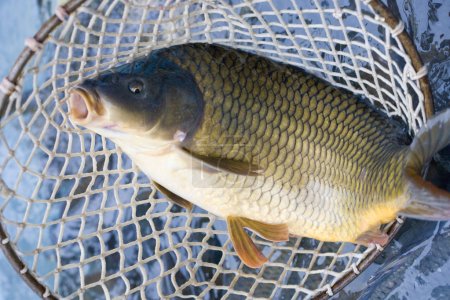 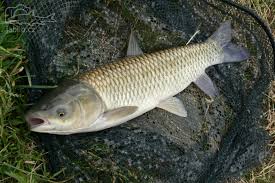 Tel. kontakt: 777 312 086 (Roman Barbořík)